В воскресенье 5 марта 2017 года состоялась "Лыжня России - 2017". Наш коллектив принял активное участие в забеге. 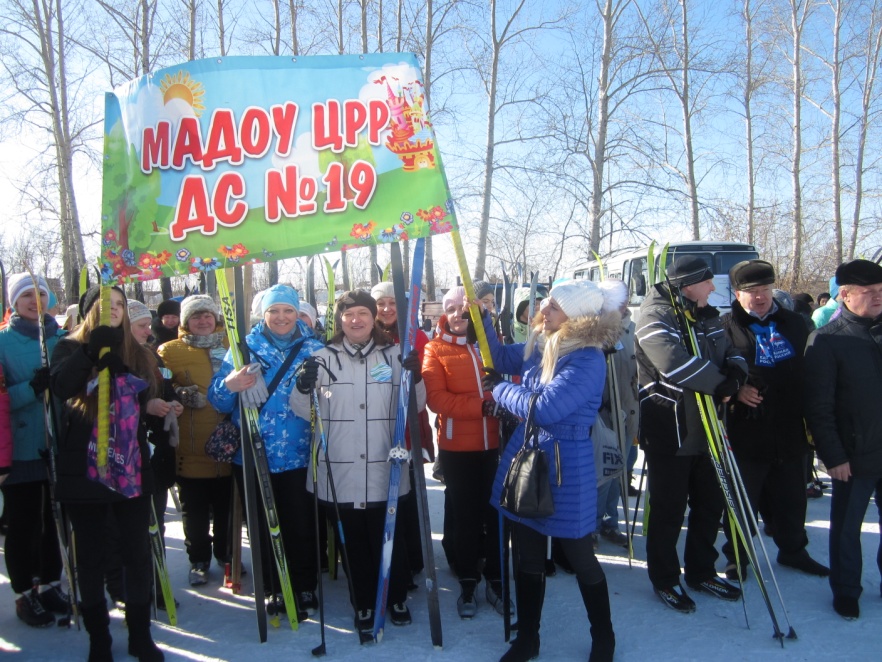 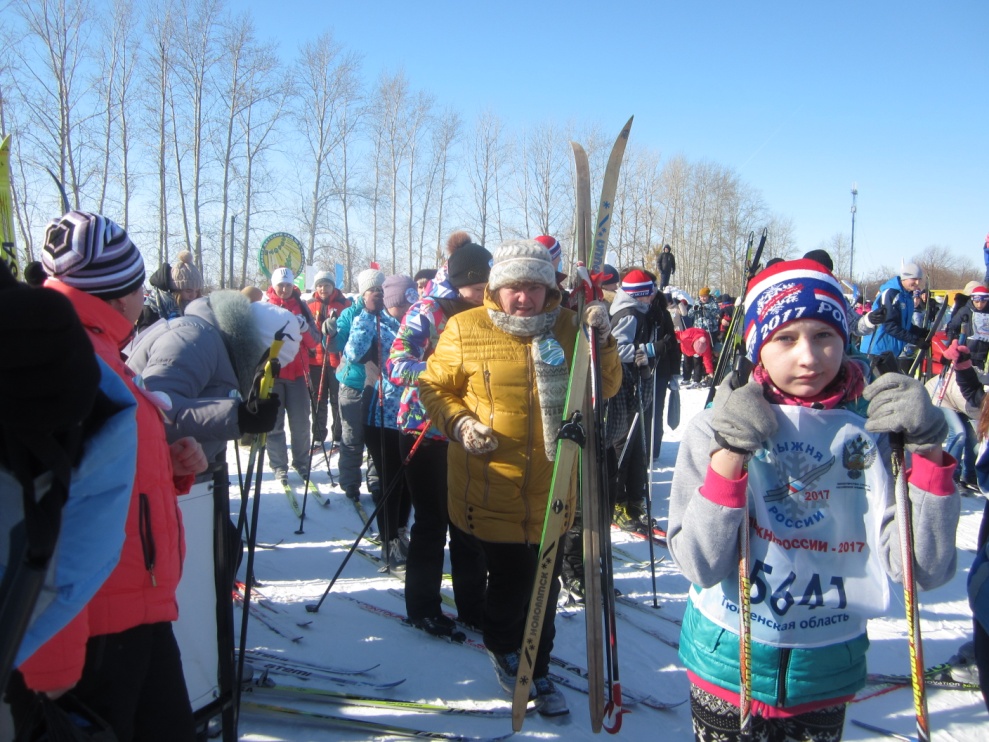 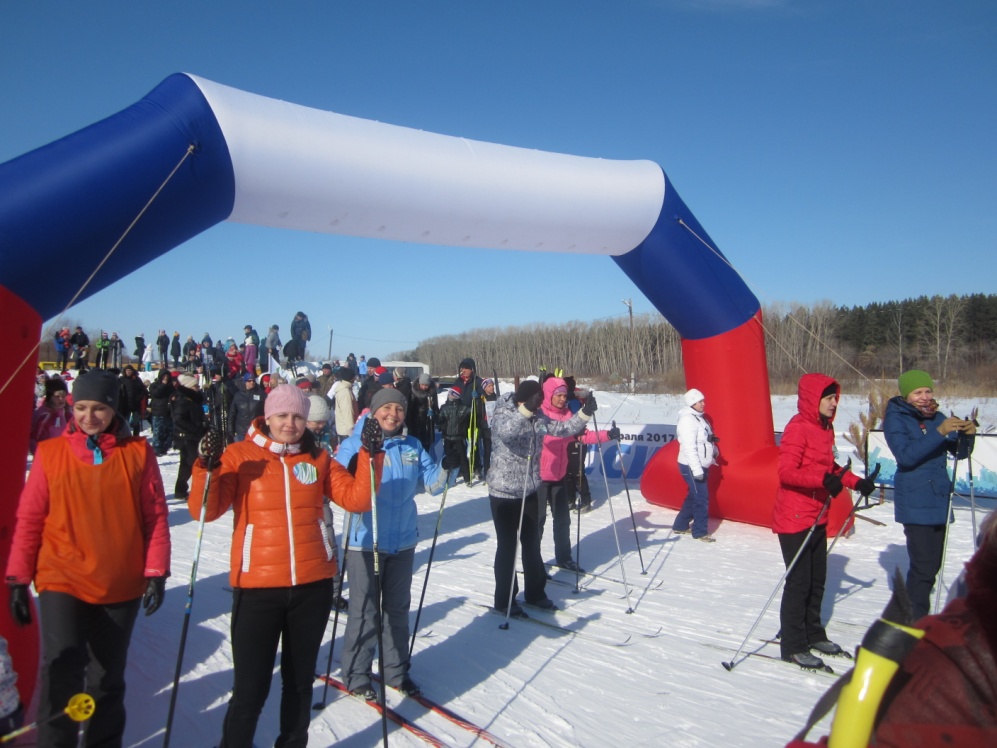 